ParaguayParaguayParaguayParaguayMarch 2030March 2030March 2030March 2030SundayMondayTuesdayWednesdayThursdayFridaySaturday12Heroes’ Day345678910111213141516171819202122232425262728293031NOTES: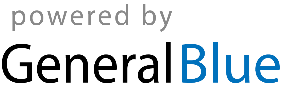 